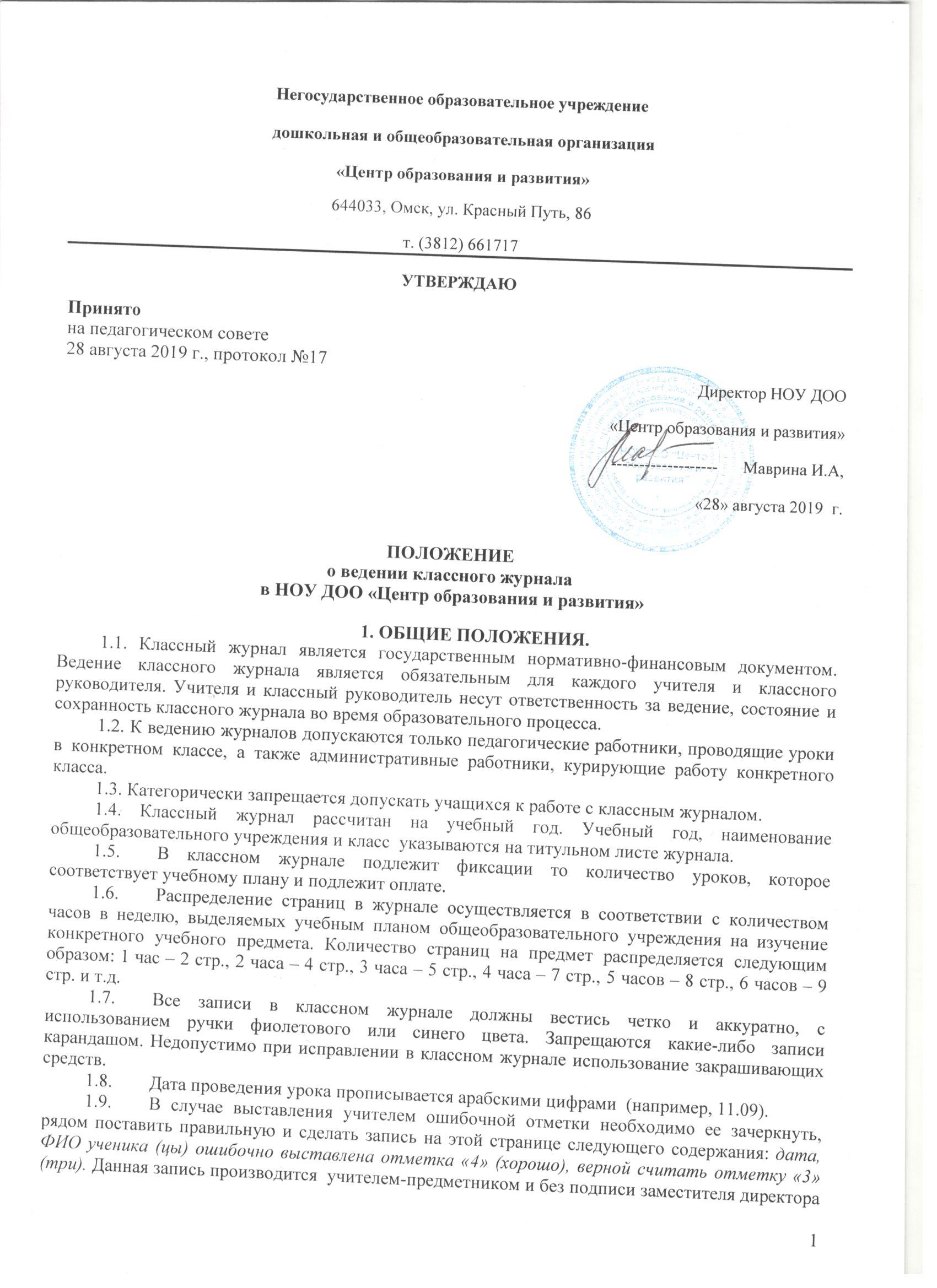 общеобразовательного учреждения, заверенной печатью, является недействительной. Злоупотребления учителя, допускающего систематические исправления, фальсифицирующие истинную картину знаний учащегося, являются серьезным нарушением. В случае обнаружения вышеуказанных нарушений директор школы обязан потребовать от учителя письменного объяснения и применить к нему меры дисциплинарного воздействия.1.10. Название учебного предмета записывается в соответствии с названием, указанным в базисном учебном плане. Все записи по всем учебным предметам (включая уроки по иностранному языку) должны вестись на русском языке с обязательным указанием не только тем уроков, но и тем практических, лабораторных, контрольных работ, экскурсий, уроков с использованием информационных технологий и видеоуроков. Выполнение практической части программы записывается в строке «Тема урока». (Приложение № 2) 1.11. В классном журнале допускается оформление факультативных (элективных) курсов в случае выбора учащимися факультатива (электива) более 80% от общего количества учащихся в классе.1.12. Медицинский работник школы в обязательном порядке заполняет «Листок здоровья» (сведения об обучающихся, освобожденных по состоянию здоровья от посещения уроков физической культуры на весь учебный год, сведения об обучающихся, имеющих рекомендацию врача о занятиях физической культурой в специальной медицинской группе, в который вносятся сведения из медицинских карт обучающихся). Рекомендации, данные в «листке здоровья», обязательны к учету всеми педагогическими работниками во время пребывания обучающихся в образовательном учреждении и (или) на внеклассных мероприятиях.2. ОБЯЗАННОСТИ КЛАССНОГО РУКОВОДИТЕЛЯ.2.1. Классный руководитель заполняет в журнале:титульный лист (обложку); (Приложение №1)оглавление (название предметов соответствует названиям предметов указанных в учебном плане, название предмета пишется с заглавной буквы);название предметов на соответствующих страницах (пишется с маленькой буквы), фамилия, имена, отчества учителей указываются полностью.списки учащихся на всех страницах (допускается сокращенное написание имя);общие сведения об учащихся. При заполнении страницы используются данные из личных дел, оперативная и полная информация о месте работы родителей (если графы журнала предусматривают данные сведения), домашнем адресе обучающихся (месте фактического проживания с указанием служебных и домашних телефонов). Сведения данного раздела обновляются по мере необходимости. Недопустимо формальное заполнение данной страницы в начале учебного года путем переписывания информации из журналов прошлых лет.сведения о количестве пропущенных уроков; сводную ведомость посещаемости;сводную ведомость успеваемости;сведения о занятиях в факультативах, кружках, секциях;список учащихся в «Листке здоровья».2.2. Все изменения в списочном составе учащихся (выбытие, прибытие) в журнале делает только классный руководитель после получения им приказа по образовательному учреждению, подтверждающего убытие или прибытие.2.3. Еженедельно в раздел «Учет посещаемости учащимися» записывается количество дней и уроков, пропущенных школьниками. Указывается количество пропущенных уроков и причина пропуска: б – отсутствие по болезни, н – отсутствие по неудовлетворительной причине, у – отсутствие по уважительной причине. (Пример 5б – учащийся пропустил 5 уроков по болезни);2.4. В случаях проведения с учащимися занятий в санатории (больнице) классный руководитель вкладывает в журнал справку (табель текущих оценок) об обучении в санатории (больнице). При наличии ведомости текущей успеваемости из лечебного учреждения санаторного типа итоговая (триместровая, полугодовая) отметка выставляется с ее учетом.2.5. Триместровые, полугодовые и годовые отметки выставляются на страницу «Сводная ведомость учета успеваемости обучающихся» на второй день после окончания триместра, полугодия, года. Здесь же выставляются экзаменационные (за исключением 11-х классов, обучающихся которые сдают ЕГЭ и получают результаты по стобальной шкале) и итоговые оценки на основании экзаменационных протоколов (не позднее чем через два дня после экзаменов).2.6. По окончании учебного года классный руководитель на странице «Сводная ведомость учета успеваемости обучающихся» в графе «решение педагогического совета (дата и номер)» напротив фамилии каждого ученика делает соответствующую запись:- переведен в _____ класс, протокол от __ №___;- условно переведен в _____ класс, протокол от __№___;- оставлен на повторное обучение, протокол от ___ №___;- выбыл в МБОУ СОШ № ___с ___(указать дату выбытия), приказ от ___ № ___;- выдан аттестат об основном общем образовании, протокол от ___№____;- выдан аттестат о среднем (полном) общем образовании, протокол от ____ №____;- выдана справка о прослушивании курса среднего общего образования, протокол от ____№____.3.ОБЯЗАННОСТИ УЧИТЕЛЕЙ - ПРЕДМЕТНИКОВ.3.1. Классный журнал заполняется учителем в день проведения урока.3.2. На левой странице разворота журнала ставится дата проведения урока, которая в свою очередь должна соответствовать указанию даты и темы проведения урока на правой странице. Количество часов, записанное учителем на странице преподавания предмета, должно соответствовать учебному плану школы и рабочей программе педагога, утвержденной директором школы.3.3. При сдвоенном уроке дата записывается дважды, запись темы делается для каждого урока.3.4. Учитель обязан систематически проверять и оценивать знания учащихся (не менее одного раза в неделю), а также отмечать посещаемость, записывать название месяцев. Предметные страницы, за исключением списка класса, заполняются учителем, преподающим предмет в данном классе, или учителем, его заменяющим.3.6. В 1-х классах в сентябре-октябре проводится ежедневно по три урока, остальное время заполняется целевыми прогулками, экскурсиями, физкультурными занятиями, развивающими играми, поэтому тема 4-ого урока в графе «Что пройдено на уроке» записывается в нетрадиционной форме, например, «Поле чудес. Музыка вокруг нас», «Игра-путешествие. Знакомство с мастером изображения» и т.д.3.7. Запрещается в графе «Что пройдено на уроке» делать запись, не раскрывающую его целей, отличающуюся однообразием формулировок, подменять тему формой или видом работы, например, «Решение уравнений» или «Роман Толстого «Война и мир» на протяжении 7-10 уроков3.8. Учитель, проверяя и оценивая знания, руководствуется локальным актом общеобразовательного учреждения «О системе оценки, порядке и периодичности промежуточной аттестации обучающихся». Оценки выставляются за устные ответы и письменные работы своевременно, в день проведения урока на странице преподавания предмета. 3.9. Запрещаются случаи выставления текущих оценок на то или иное число, предшествующее дате проведения урока, кроме оценок за письменные работы. Сроки выставления оценок за письменные работы:контрольные диктанты, контрольные работы, тесты, самостоятельные работы, практические и лабораторные работы во 2-11 классах по всем предметам учебного плана – к следующему уроку, а при большом количестве работ (более 70) – через один урок; изложения и сочинения в начальных классах – не позже, чем через 2 дня, в 5-9 классах – через неделю;сочинения в 10-11 классах – в течение 10 дней после их проведения.3.10. Запрещается на листе выставления оценок дублировать либо в верхней части страницы, либо в нижней ее части записи о проведенных уроках контроля – типа «контрольная работа», «практическая работа» и т.д.3.11. Учитель должен продумывать систему опроса учащихся, используя принцип дифференциации. Рекомендуется в течение урока в 9-11 классах выставлять в среднем 5 оценок, в остальных классах – в среднем 7 оценок. Наличие одной, двух, трех оценок, выставляемых в системе за урок, свидетельствует о том, что учитель не владеет методикой опроса. В случае оценивания знаний учащегося на «2» (неудовлетворительно), учитель обязан опросить его в 2-х – 3-х дневный срок.3.12. Отсутствующие обучающиеся отмечаются буквой «н». Дата отсутствия обучающегося и количество пропущенных уроков, отмеченные на странице предмета, должны совпадать с информацией на странице «Сведения о количестве уроков, пропущенных учащимися». Не допускаются факты выставления оценок в тот день, когда обучающийся отсутствовал в школе.3.13. Напротив фамилии учащегося, освобожденного от уроков физической культуры, на странице предмета никаких записей не производится. Освобождение обучающихся от занятий физической культурой не освобождает их от посещения данных уроков, если к тому нет медицинских противопоказаний. Данная категория учащихся оценивается на основании устных ответов по теоретическому материалу. Освобождение обучающихся от занятий физической культурой на целый учебный год закрепляется приказом по школе.3.14. На занятиях по иностранному языку, технологии, информатике  в классах наполняемостью 25 человек, по физической культуре в10-11-х классах класс делится на две группы. Записи ведутся каждым учителем, ведущим подгруппу класса.3.15. В графе «домашнее задания» учитель указывает содержание задания, страницы, номера задач, упражнений, параграфов (в т.ч. из сборников дополнительного материала, если таковой используется с указанием сборника), а также отражает характер выполнения (читать, рассказывать, выучить наизусть и т.д.); домашние задания должны носить дифференцированный характер, включать индивидуальную работу с обучающимися, что также отражается в данной графе, например, подготовка рефератов, докладов, сообщений, презентаций, проектов, повторение пройденного материала и т.д. В первом классе (начальная школа) рекомендуется не задавать домашних заданий.3.16. Специфика записей уроков по следующим учебным предметам:Начальная школаВ классном журнале не заводится отдельная страница на ОБЖ, Правилам безопасности на дорогах для записи тем, составляющих части  курса «Окружающий мир».Внеклассное чтение является составной часть литературного чтения и на отдельную страницу не выносится. Отдельная отметка за внеклассное чтение не ставится.Перед фиксированием темы урока по внеклассному или самостоятельному, выразительному чтению нужно записать сложносокращенные слова: «Вн. чт.», «См.чт.», «Выр.чт.».В первом классе отметки в классный журнал по предметам не выставляются.ЛитератураПеред записью темы урока по внеклассному чтению ставится пометка - «Вн. чт.». Оценки за выразительное чтение (наизусть) следует выставлять в отдельную колонку, а в графе «Что пройдено» дополнительно писать «чтение наизусть».Оценки за сочинения, изложения и другие виды творческих работ по русскому языку и литературе выставляются дробью на страницу того предмета, по программе которого проводится данная работа. Оценки за данные виды работ не дублируются и не переносятся соответственно за грамотность в сочинении на страницу преподавания русского языка и за содержание в изложении на страницу преподавания литературы. Сочинения фиксируются следующим образом:-  1 урок. Р.р. Подготовка к сочинению по творчеству поэтов Серебряного века,-  2 урок. Р.р. Написание сочинения по творчеству поэтов Серебряного века.Оценки за домашнее сочинение выставляются тем днем, когда было  дано задание его написать. В графе «Домашнее задание» делается соответствующая запись.Русский языкОценки за контрольный диктант с грамматическим заданием и творческие работы следует выставлять в одной колонке дробью: первая отметка за грамотность, вторая – за грамматическое задание; в сочинениях и изложениях: первая – за содержание, вторая – за грамотность (4/4; 5/3); Запись о проведении классного изложения/сочинения по развитию речи следует делать: - 1 урок . Р.р. Изложение с элементами сочинения./Сочинение по… - 2 урок. Р.р. Написание изложения /Написание сочинения).Технология, химия, физика, биология, физическое воспитание, география, информатикаНа первом уроке в сентябре и январе в графе «Что пройдено на уроке» делается запись о проведении инструктажа по технике безопасности. Инструктаж по технике безопасности проводится перед каждой лабораторной и практической работой, о чем делается соответствующая запись в журнале в графе «Что пройдено на уроке». Лабораторные работы (Л.р.), практические работы (Пр.р.) проводятся и отмечаются в журнале в соответствии с рабочей программой по предмету и КТП. Если лабораторная работа составляет только часть урока, оценки учащимся выставляются выборочно; если лабораторная работа занимает весь урок, оценки выставляются каждому ученику.Физическая культураНовая тема по физкультуре (например, «Легкая атлетика», «Баскетбол», «Гимнастика») начинается с записи инструктажа по ТБ в графе «Что пройдено на уроке».Оценки по физической культуре выставляются на каждом уроке за любые слагаемые программного материала (усвоение контрольного двигательного умения, домашнее задание).На уроках физической культуры при наличии у учащегося справки о медицинской группе здоровья оцениваются положительно теоретические знания по предмету. Запись «осв.» в журнале не допускается.Иностранный язык В графе « Что пройдено» обязательно указать одну из основных задач урока. Например: ознакомление с определенным артиклем, обучение чтению, тренировка употребления изученной лексики, введение новой лексики, множественное число имен существительных и т.д.4. ОФОРМЛЕНИЕ УРОКОВ ДАННЫХ В ПОРЯДКЕ ЗАМЕЩЕНИЯ.4.1. В случае болезни учителя учитель, замещающий коллегу, заполняет классный журнал в обычном порядке. В строке домашнее задание учитель заменяющий урок делает запись «Замена Ф.И.О.» и ставит подпись. Другие сведения оформляются в журнале замещения уроков (Приложение № 2).4.2. В случае замещения урока не по профилю предмета, запись о замене урока оформляется на странице предмета по которому проведен урок с соответствующей записью.4.3. В журнале замещенных уроков записи осуществляются ручкой с черными чернилами. Указывается ФИО педагога пропустившего урок, предмет, класс, причина пропуска, каким предметом замещен урок. Каждый проведенный урок в порядке замещения оформляется отдельной строчкой. Запись заверяется подписью педагога осуществляющего замену.4.4. Журнал замещения оформляется в день проведения урока. Крайний срок записи замещенных уроков в журнале 5 число текущего месяца. В случае несвоевременного оформления уроков данных в порядке замещения оплата часов не производиться.5. ОФОРМЛЕНИЕ ЖУРНАЛОВ ИНДИВИДУАЛЬНОГО ОБУЧЕНИЯ.5.1. При организации занятий на дому учителя-предметники, их ведущие, выставляют оценки (текущие и итоговые) только в специальном журнале для надомного обучения. Ими же в конце триместра, полугодия, года, выставляются в классный журнал только итоговые оценки, которые классный руководитель переносит в сводную ведомость учета успеваемости учащихся.5.2. Записи в журнале для надомного обучения в конце зачетного периода (триместра, полугодия, года) подписываются родителями (законными представителями) ученика.6.ОФОРМЛЕНИЕ ЖУРНАЛОВ ФАКУЛЬТАТИВНЫХ (ЭЛЕКТИВНЫХ) КУРСОВ.Журналы факультативных (элективных) занятий, внеклассной деятельности учащихся оформляются в соответствии с данным положением. В журналах обозначается тематика проведенных занятий и посещаемость учащихся. Результаты занятий подводятся по окончании курса. По прохождение программы курса выставляется зачет/ незачет.7 . ВЫСТАВЛЕНИЕ ОЦЕНОК.7.1. Итоговые оценки учащихся за триместр, полугодие, год должны быть обоснованы. Для объективной оценки обучающихся за триместр (полугодие) необходимо наличие не менее трех оценок (при учебной нагрузке 1-2 часа в неделю) и более трех (при учебной нагрузке более 2 часов в неделю) с обязательным учетом качества знаний учащихся по письменным, лабораторным и практическим работам.7.2. Итоговые оценки за триместр и полугодие, год выставляются в клетке, следующей после записи даты последнего урока. Не допускается выделение итоговых отметок (например, чертой, другим цветом) Годовая оценка выставляется в столбец, следующий непосредственно за столбцом оценки последнего триместра или полугодия.7.3. В первом классе начальной школы исключается система балльного (отметочного) оценивания. Во втором классе начальной школы оценки должны выставляться с начала учебного года.7.4. При выставлении отметок учителю разрешается записать только один из следующих символов «2», «3», «4», «5», «н» (в случае фактического отсутствия ученика в данный день), «н/а», «зач». Выставление в журнале точек, отметок со знаком «-», «/» и других знаков не допускается. Не рекомендуется выставление неудовлетворительных оценок в первые уроки после длительного отсутствия учащихся (3-х и более уроков).7.5. Выставление в одной клеточке двух отметок допускается только на уроках русского языка (в начальной школе), русского языка и литературы (на второй и третьей ступенях обучения).7.6. Текущие отметки следующего триместра или полугодия выставляются в клетке после итоговых (триместровых или полугодовых) оценок. Пропуски клеток не допускаются.7.7. Не допускается пропуск клеточек на левом развороте развернутой страницы журнала, там, где выставляются текущие и годовые оценки. Количество заполненных клеточек слева должно соответствовать такому же количеству строчек для записей тем уроков справа на развернутом листе журнала.7.8. Между зачетами, тематическими контрольными работами следует предусмотреть промежуточную аттестацию учащихся по изучаемой теме на основе выявления уровня образовательной подготовки школьников путем устного опроса.7.9. Итоговые оценки по предметам, завершающимися сдачей экзамена, выставляются в столбец, следующий непосредственно за столбцом оценки экзамена. 7.10. В случае сдачи экзамена по завершении изучения контрольного предмета в данном класс или при завершении обучения в основной 7.11. В конце отчетного периода на предметной странице учителем подводятся итоги прохождения программ:Учитель записывает количество планированных уроков в соответствии с календарно-тематическим планированием и количество уроков, проведенных фактически. И делается запись: «Программа выполнена» и «не пройдены следующие темы…» с указанием причин;Указывается также количество контрольных, лабораторных работ, планировавшихся и проведенных фактически. Запись заверяется личной подписью учителя»7.12. При выставлении триместровых, полугодовых, годовых, итоговых отметок допускается записи «н/а» в случае отсутствия текущих оценок по предмету из-за болезни учащегося (при пропуске более 2/3 учебных занятий). Если учащийся пропустил занятия по иной причине (отсутствие по неуважительной причине, отпуск) рекомендуется продлить сроки обучения данного учащегося с последующей сдачей текущего материала в форме зачета, экзамена или иной другой формы.7.13. По предметам, вынесенным на переводные экзамены и государственную (итоговую) аттестацию, выставляются итоговые оценки. При этом надлежит руководствоваться следующим:итоговая оценка определяется на основании годовой и экзаменационной с учетом триместровых или полугодовых оценок;экзаменационная оценка не может иметь решающее значение при выставлении итоговой оценки. при неудовлетворительной экзаменационной оценке не может быть выставлена положительная итоговая оценка.7.14. В классах, где проводится переводная или итоговая аттестация, экзаменационные и итоговые оценки выставляются на странице предмета, а затем переносятся классным руководителем в сводную ведомость учета успеваемости учащихся так же, как и оценка за учебные триместры, полугодия, год.7.15. В 9-х и 11-х классах исправление итоговых отметок допускается только по распоряжению директора после рассмотрения письменного объяснения учителя.8. КОНТРОЛЬ И ХРАНЕНИЕ.8.1. Директор общеобразовательного учреждения и его заместитель по учебно-воспитательной работе обязаны обеспечить хранение классных журналов и систематически (не реже 1 раза в четверть) осуществлять контроль за правильностью их ведения. 8.2. В обязанности заместителя директора по учебно-воспитательной работе входит и контроль за ежедневным хранением классных журналов в отведённом для этого в образовательном учреждении специальном месте (кабинет заместителя директора либо учительская).8.3. Журнал проверяется в соответствии с планом внутришкольного контроля на предмет правильности и своевременной записи тем урока по учебным предметам, плотности и объективности опроса, дозировки домашнего задания, недопустимости заданий на выходные и праздничные дни.Периодичность и виды контроля:качество оформления журналов в соответствии с установленными требованиями – 4 раза в год (сентябрь, ноябрь, январь, май-июнь); выполнение программы – 1 раз в четверть;объем домашних заданий обучающихся – 1 раз в полугодие;работа учителя по учету уровня обученности слабоуспевающих и высокомотивированных учащихся – 2 раза в год;своевременность и объективность выставления отметок обучающимся – 1 раз в четверть;посещаемость занятий обучающимися, учет посещаемости занятий – 1 раз в месяц.в конце каждого учебного триместра журнал проверяется особенно тщательно. Уделяется внимание фактическому усвоению программы (соответствие учебному плану и тематическому планированию); объективности выставленных текущих и итоговых оценок; наличию контрольных и текущих проверочных работ; правильности записи замены уроков (если таковые были).кроме указанных выше обязательных проверок классного журнала могут быть ещё целевые проверки, а также проверки, проводимые финансовыми органами. 8.4. В конце года классный руководитель сдаёт журнал на проверку администратору только после того, как учителя-предметники уже отчитались перед заместителем директора по итогам года.8.5. Страница «Замечания по ведению классного журнала» заполняется заместителем директора по учебно-воспитательной работе или директором школы. Рекомендуется внести на страницу журнала «Замечания по ведению классного журнала» (первую запись в начале учебного года) дату и роспись классного руководителя и учителей-предметников данного класса об ознакомлении с «Указаниями к ведению классного журнала» и с «Положением о ведении классного журнала».8.6. По итогам повторной проверки делается отметка об устранении обнаруженных ранее недочетов. Все записи подкрепляются подписью проверяющего.8.7. В случае нарушений, допущенных при ведении классного журнала, учителю-предметнику или классному руководителю, а также заместителю. Директора по учебной работе может быть объявлено дисциплинарное взыскание за невыполнение должностных обязанностей в соответствии с Трудовым кодексом РФ. 8.8. Результаты проверки классных журналов заместителем директора школы отражаются в аналитической справке, на основании которой директор школы по мере необходимости издает приказ по содержанию данной проверки.8.9. В конце каждого учебного года журналы, проверенные и подписанные директором или заместителем директора по УВР, сдаются в архив школы.8.10. После 5-летнего хранения из журнала изымаются страницы со сводными данными успеваемости и перевода учащихся класса. Сформированные дела хранятся не менее 25 лет.8.11. Итоги ведения журнала подводятся каждое полугодие на административных совещаниях.